Term 2- 2023HISTORY AND GOVERNMENT (311)FORM TWO (1)Time: 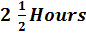 Name: ………………............................................................Adm No..................School: ………………………………………………………..	Class: …………………..     Signature: ……………………………………………………..        Date: …………………...







Instructions to CandidatesThis paper consists of  THREE  sections A ,B AND CAnswer ALL QUESTIONS. Answers to all the questions must be written legibly in the answer booklet provided. Candidates should answer the questions in EnglishSECTION A (25 MARKS)ANSWER ALL THE QUESTIONS IN THIS SECTION.State the relationship between History and Government. (1 mark)Identify two custodians of Oral traditions as a source of History and Government. (2 marks)Give two physical features of Aegyptopithecus/Egyptian Ape. (2 marks)Identify the technology that was used to make Sangoan tools during the Middle Stone Age. (2 marks)State two limitations of using caves as shelters by early human beings during the stone age period. (2 marks)State two ways in which agriculture spread to Agriculture. (2 marks)Give two methods of irrigation that were used in Mesopotamia. (2 marks)State two similarities between Early agriculture in Egypt and Mesopotamia. (2 marks)Identify two communities in Kenya that comprise of Eastern Cushites. (2 marks)Give the main economic activity of the Bantus. (1 mark)State two functions of warriors among Kenyan communities. (2 marks)Give two archaeological evidences of the Chinese presence at the coast of East Africa before 700AD. (2 marks)Identify the main reason for the growth of Kilwa as a coastal city state by the 19th century. (1 mark)State the main economic responsibility of a Kenyan Citizen. (1 mark)Apart from the National Anthem and National Flag, identify one symbol of National Unity in Kenya. (1 mark)SECTION B (45 MARKS)ANSWER ALL THE QUESTIONS FROM THIS SECTION.16 a) Give three factors that contributed to the growth of trade between the Kenyan Coast and the  outside world by  the 16th Century.  (3 marks)   b) Explain six reasons that led to the decline of the Portuguese rule along the   Kenyan Coast during the 17th Century. (12 marks)17 a) State three factors that favoured the development of local trade. (3 marks)     b) Explain six factors  that led to the decline of the Trans-Atlantic trade (12marks)18 a) State three disadvantages of road transport (3 marks)     b) Explain six ways in which rail transport promoted industrialization in Europe (12 marks)SECTION C (30 MARKS)ANSWER THE TWO QUESTIONS IN THIS SECTION.19 a) State three conditions under which one can be registered as a Kenyan citizen (3 marks)    b) Explain six values/elements of good citizenship. (12 marks)20 a) State three advantages of use of Arbitration as a method of conflict resolution. (3 marks)    b) Explain six factors that limit National unity in Kenya. (12 marks)________________________________________________________________________________________________________________________________________________________________________________________________________________________________________________________________________________________________________________________________________________________________________________________________________________________________________________________________________________________________________________________________________________________________________________________________________________________________________________________________________________________________________________________________________________________________________________________________________________________________________________________________________________________________________________________________________________________________________________________________________________________________________________________________________________________________________________________________________________________________________________________________________________________________________________________________________________________________________________________________________________________________________________________________________________________________________________________________________________________________________________________________________________________________________________________________________________________________________________________________________________________________________________________________________________________________________________________________________________________________________________________________________________________________________________________________________________________________________________________________________________________________________________________________________________________________________________________________________________________________________________________________________________________________________________________________________________________________________________________________________________________________________________________________________________________________________________________________________________________________________________________________________________________________________________________________________________________________________________________________________________________________________________________________________________________________________________________________________________________________________________________________________________________________________________________________________________________________________________________________________________________________________________________________________________________________________________________________________________________________________________________________________________________________________________________________________________________________________________________________________________________________________________________________________________________________________________________________________________________________________________________________________________________________________________________________________________________________________________________________________________________________________________________________________________________________________________________________________________________________________________________________________________________________________________________________________________________________________________________________________________________________________________________________________________________________________________________________________________________________________________________________________________________________________________________________________________________________________________________________________________________________________________________________________________________________________________________________________________________________________________________________________________________________________________________________________________________________________________________________________________________________________________________________________________________________________________________________________________________________________________________________________________________________________________________________________________________________________________________________________________________________________________________________________________________________________________________________________________________________________________________________________________________________________________________________________________________________________________________________________________________________________________________________________________________________________________________________________________________________________________________________________________________________________________________________________________________________________________________________________________________________________________________________________________________________________________________________________________________________________________________________________________________________________________________________________________________________________________________________________________________________________________________________________________________________________________________________________________________________________________________________________________________________________________________________________________________________________________________________________________________________________________________________________________________________________________________________________________________________________________________________________________________________________________________________________________________________________________________________________________________________________________________________________________________________________________________________________________________________________________________________________________________________________________________________________________________________________________________________________________________________________________________________________________________________________________________________________________________________________________________________________________________________________________________________________________________________________________________________________________________________________________________________________________________________________________________________________________________________________________________________________________________________________________________________________________________________________________________________________________________________________________________________________________________________________________________________________________________________________________________________________________________________________________________________________________________________________________________________________________________________________________________________________________________________________________________________________________________________________________________________________________________________________________________________________________________________________________________________________________________________________________________________________________________________________________________________________________________________________________________________________________________________________________________________________________________________________________________________________________________________________________________________________________________________________________________________________________________________________________________________________________________________________________________________________________________________________________________________________________________________________________________________________________________________________________________________________________________________________________________________________________________________________________________________________________________________________________________________________________________________________________________________________________________________________________________________________________________________________________________________________________________________________________________________________________________________________________________________________________________________________________________________________________________________________________________________________________________________________________________________________________________________________________________________________________________________________________________________________________________________________________________________________________________________________________________________________________________________________________________________________________________________________________________________________________________________________________________________________________________________________________________________________________________________________________________________________________________________________________________________________________________________________________________________________________________________________________________________________________________________________________________________________________________________________________________________________________________________________________________________________________________________________________________________________________________________________________________________________________________________________________________________________________________________________________________________________________________________________________________________________________________________________________________________________________________________________________________________________________________________________________________________________________________________________________________________________________________________________________________________________________________________________________________________________________________________________________________________________________________________________________________________________________________________________________________________________________________________________________________________________________________________________________________________________________________________________________________________________________________________________________________________________________________________________________________________________________________________________________________________________________________________________________________________________________________________________________________________________________________________________________________________________________________________________________________________________________________________________________________________________________________________________________________________________________________________________________________________________________________________________________________________________________________________________________________________________________________________________________________________________________________________________________________________________________________________________________________________